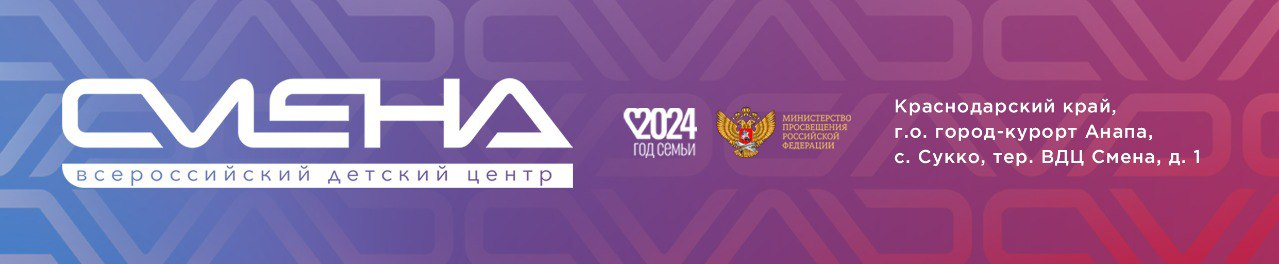 ПРЕСС-РЕЛИЗ01.03.2024В «Смене» вручили «Крылья» Во Всероссийском детском центре «Смена» вручили кинопремию «Крылья». За победу в 18 номинациях боролись школьники из 21 региона страны. Кинопремия «Крылья» – финальное событие  образовательной программы «Зимняя детская киноакадемия», которая собрала 200 ребят в возрасте от 14 до 17 лет. Под руководством наставников и педагогов сменовцы сняли десять короткометражных фильмов. Творческие работы оценивало жюри, в состав которого вошли почетные гости «Киноакадемии»: актер театра и кино, генеральный директор кинокомпании «Проспект Мира» Антон Богданов и продюсеры киностудии «Союзмультфильм» Вадим Долгих и Ирина Михайлова. В номинации «Лучший фильм» победила кинолента «поговорим.». Картина рассказывает об истории любви между глухонемой девушкой и молодым человеком, который ради нее выучил язык жестов. Титул «Лучший режиссер» достался творческому дуэту Дарины Титомир и Евгении Шустовой из Башкортостана за работу над фильмом «Прекрасное далеко».«Лучшая актриса» – Каролина Кравченко из Краснодарского края за главную роль в киноленте «Море времени».«Лучший актер» – Арсений Сироткин из Ярославской области за роль в фильме «Я хочу…».«Лучший оператор» – Владислав Рассмехин из Новгородской области, картина «поговорим.». «Лучший продюсер» – дуэт Алены Брусовой и Анастасии Казаковой из Санкт-Петербурга, фильм «Я хочу…». «Лучший сценарий» – Екатерина Кириллова из города Орел, лента «Двойная игра».«Лучший монтажер» – Александра Иванашкина из Ивановской области, картина «Марафон сердец». «Лучший актер второго плана» – Кирилл Коваленко из Ростовской области, фильм «Двойная игра». «Лучшая актриса второго плана» – Илона Михайлик из Башкортостана, фильм «Прекрасное далеко».«Лучший звукооператор» – Елизавета Гиря из Челябинской области, кинолента «Катя, не беси». «Лучший дизайн киноафиши» – Анастасия Каледина (Челябинская область) и Софья Бабушкина  (Пензенская область), фильм «Катя, не беси».«Лучший художник-постановщик» – Дарина Чернова из Чувашской Республики, фильм «поговорим.». «Лучший фотограф» – Евгений Беляев из Пензенской области. «Специальный приз жюри» в командном зачете получила съемочная группа фильма «Марафон сердец», а «Индивидуальный приз жюри» – Виктория Чернышова из Пензенской области за киноленту «Другой огонь». «Приз зрительских симпатий» достался команде картины «Катя, не беси», а «Специальный приз от партнеров программы» – создателям фильма «Я хочу…».Призеры получили фирменные статуэтки «Крылья», призы от ВДЦ «Смена», сертификаты на прохождение образовательных курсов от Санкт-Петербургского государственного института кино и телевидения, киностудии «Союзмультфильм» в университете «Синергия» и от «Медиашколы». Победители также получили подарки и сертификаты на подписку в онлайн-кинотеатре «Премьер» и подарки от киностудии «Союзмультфильм». «Искренне поздравляю юных кинопроизводителей с окончанием обучения в «Зимней детской киноакадемии»! Ребята прошли серьезный конкурсный отбор, чтобы попасть на программу и смогли снять хорошее кино. Это был творческий путь не только для сменовцев, но и для педагогов и наставников. Приятно удивлен итогами работы участников, их безграничной фантазией и трудолюбием. Получились интересные фильмы с глубоким смыслом и современным исполнением. Уверен, сменовцы еще скажут свое слово во взрослом большом кино!» – сказал директор Всероссийского детского центра «Смена» Игорь Журавлев.Напутственные слова выпускникам «Зимней детской киноакадемии» направили актер театра, кино и дубляжа Владимир Канухин, российский актер кино и телевидения Леон Кемстач и актер театра и кино Александр Мартынов. Программа «Зимняя детская киноакадемия» проходила в «Смене» с 17 февраля по 1 марта. За это время ребята научились сценарному и актерскому мастерству, операторскому искусству, режиссуре и работе со звуком, проводили кастинги, монтировали и продюсировали фильмы, рисовали афиши, декорировали локации и подбирали костюмы. Детям помогали как педагоги Центра, так и приглашенные наставники: актриса Мария Ефремова (сериал «Улицы разбитых фонарей»), режиссер и продюсер Андрей Соболев (фильм «Правда Саманты Смит»), сменовец и певица LDi8 (песня «Мы – поколение «Смена»), член Союза кинематографистов России Мария Морозова, генеральный продюсер Международного кинофестиваля Cinema Kids Надежда Сабельникова, преподаватели Санкт-Петербургского государственного института кино и телевидения.Все фильмы-лауреаты кинопремии «Крылья» примут участие в конкурсной программе VII Международном кинофестивале Cinema Kids 2024, а также будут рекомендованы на фестиваль детского короткометражного кино «Детский ПитерКИТ» и будут транслироваться на федеральном телеканале «Большой эфир» мультиплатформенного оператора «Триколор».«Я впервые на «Детской киноакадемии» и очень рад, что получил такой практический опыт. В «Смене» мне удалось поработать с профессиональным съемочным оборудованием и обрести навыки, которые точно пригодятся. Я всерьез задумался о будущей профессии и, возможно, свяжу жизнь с кино», – поделился обладатель премии в номинации «Лучший оператор» Владислав Рассмехин из Новгородской области. Образовательная программа «Детская киноакадемия» проходит в «Смене» при поддержке Министерства просвещения РФ с 2016 года. Партнеры программы: Санкт-Петербургский государственный институт кино и телевидения, Всероссийский государственный институт кинематографии имени С. А. Герасимова, мультиплатформенный оператор «Триколор», Группа компаний «ГПМ КИТ».Фильмы, снятые на «Зимней детской киноакадемии», можно посмотреть в официальном сообществе «Смены» во ВКонтакте. Ссылка на трансляцию церемонии вручения кинопремии «Крылья»: https://vk.com/smena__camp?w=wall-52411440_84468ФГБОУ ВДЦ «Смена» – круглогодичный детский центр, расположенный в с. Сукко Анапского района Краснодарского края. Он включает в себя пять детских образовательных лагерей («Лидер», «Профи», «Арт», «Профессиум», «Наставник»), на базе которых реализуется более 80 образовательных программ. В течение года в Центре проходит 16 смен, их участниками становятся свыше 16 000 ребят из всех регионов России. Профориентация, развитие soft skills, «умный отдых» детей, формирование успешной жизненной навигации – основные направления работы «Смены». С 2017 года здесь действует единственный в стране Всероссийский учебно-тренировочный центр профессионального мастерства и популяризации рабочих профессий, созданный по поручению президента РФ. Учредителями ВДЦ «Смена» являются правительство РФ, Министерство просвещения РФ. Дополнительную информацию можно получить в пресс-службе ВДЦ «Смена»: +7 (86133) 93-520 (доб. 246), press@smena.org. Официальный сайт: смена.дети